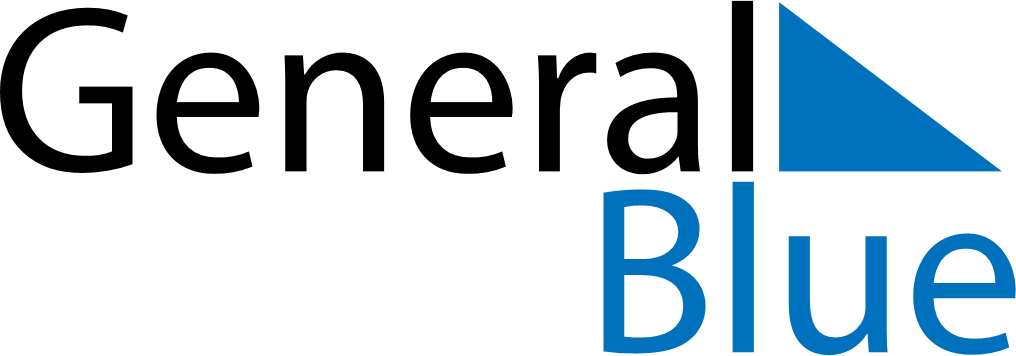 October 2027October 2027October 2027October 2027October 2027October 2027South KoreaSouth KoreaSouth KoreaSouth KoreaSouth KoreaSouth KoreaSundayMondayTuesdayWednesdayThursdayFridaySaturday123456789National Foundation DayHangul Day10111213141516171819202122232425262728293031NOTES